от 27 февраля 2019 года  № 14-6г. Горно-АлтайскО внесении изменений в решение Горно-Алтайского городского Совета депутатов от 17 июня 2010 года № 25-4Руководствуясь статьей 47 Устава муниципального образования «Город Горно-Алтайск», принятого постановлением Горно-Алтайского городского Совета депутатов от 22 марта 2018 года № 7-1, Горно-Алтайский городской Совет депутатов решил:1. Внести в решение Горно-Алтайского городского Совета депутатов от 17 июня 2010 года № 25-4 «Об утверждении Порядка приватизации муниципального имущества муниципального образования «Город Горно-Алтайск» следующие изменения:а) пункт 10.1 Порядка разработки программы приватизации муниципального имущества муниципального образования «Город Горно-Алтайск» изложить в следующей редакции:«10.1. Муниципальное имущество, включенное в план (программу) приватизации, приватизация которого по окончании срока его действия не была осуществлена, подлежит приватизации в последующие три финансовых года, за исключением муниципальных унитарных предприятий муниципального образования «Город Горно-Алтайск».»;б) в Порядке подготовки и принятия решений об условиях  приватизации муниципального имущества муниципального образования «Город Горно-Алтайск»:пункт 1 изложить в следующей редакции:«1. Настоящий Порядок, разработанный в соответствии со статьей 14 Федерального закона от 21 декабря 2001 года № 178-ФЗ «О приватизации государственного и муниципального имущества» (далее – Закон                  № 178-ФЗ), статьей 4 Федерального закона от 22 июля 2008 года № 159-ФЗ «Об особенностях отчуждения недвижимого имущества, находящегося              в государственной собственности субъектов Российской Федерации или             в муниципальной собственности и арендуемого субъектами малого                    и среднего предпринимательства, и о внесении изменений в отдельные законодательные акты Российской Федерации», определяет процедуру подготовки и принятия решений об условиях приватизации муниципального имущества муниципального образования «Город Горно-Алтайск» (далее соответственно - имущество, муниципальное образование).»;абзац третий пункта 14 изложить в следующей редакции:«об изменении условий приватизации;»;абзац четвертый  пункта 14 изложить в следующей редакции:«об отмене ранее принятого решения об условиях приватизации                 и утверждении новых условий приватизации имущества;»;абзац шестой пункта 14 изложить в следующей редакции:«В случае принятия решения о продаже имущества ранее установленным способом, за исключением продажи посредством публичного предложения или без объявления цены, информационное сообщение о проведении такой продажи публикуется в период, в течение которого действует рыночная стоимость объекта оценки, указанная                  в отчете об оценке. В случае принятия решения о продаже имущества посредством публичного предложения или без объявления цены информационное сообщение о проведении такой продажи публикуется в срок не позднее 3-х месяцев с даты признания соответственно аукциона по продаже имущества или продажи имущества посредством публичного предложения несостоявшимися при условии, что срок  действия рыночной стоимости объекта, указанной в отчете об оценке, не истек.»;дополнить пунктом 14.1 следующего содержания:«14.1. В случае утраты субъектом малого или среднего предпринимательства преимущественного права на приобретение арендуемого имущества Управление в 10-ти дневный срок с момента утраты субъектом малого или среднего предпринимательства преимущественного права на приобретение арендуемого имущества подготавливает проект постановления Администрации города Горно-Алтайска о принятии одного из следующих решений: о внесении изменений в принятое решение об условиях приватизации арендуемого имущества;об отмене принятого решения об условиях приватизации арендуемого имущества.Указанное в настоящем пункте постановление должно быть принято в течение 30-ти дней с момента утраты субъектом малого или среднего предпринимательства преимущественного права на приобретение арендуемого имущества.».2. Настоящее решение вступает в силу после дня его официального опубликования.3. Пункт 10.1 Порядка разработки программы приватизации муниципального имущества муниципального образования «Город            Горно-Алтайск» (в редакции настоящего решения) распространяет свое действие на Прогнозный план (программу) приватизации муниципального имущества муниципального образования «Город Горно-Алтайск» на 2017 год, утвержденный решением Горно-Алтайского городского Совета депутатов от 29 ноября 2016 года №  34-3, и Прогнозный план (программу) приватизации муниципального имущества муниципального образования «Город Горно-Алтайск» на 2018 год, утвержденный решением Горно-Алтайского городского Совета депутатов от 28 декабря 2017 года   № 5-11.Мэр города Горно-Алтайска                                                           Ю.В. НечаевГОРНО-АЛТАЙСКИЙГОРОДСКОЙ СОВЕТДЕПУТАТОВ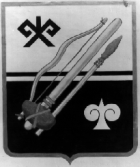 ГОРНО-АЛТАЙСК  КАЛАНЫҤ ДЕПУТАТТАР СОВЕДИРЕШЕНИЕЧЕЧИМ